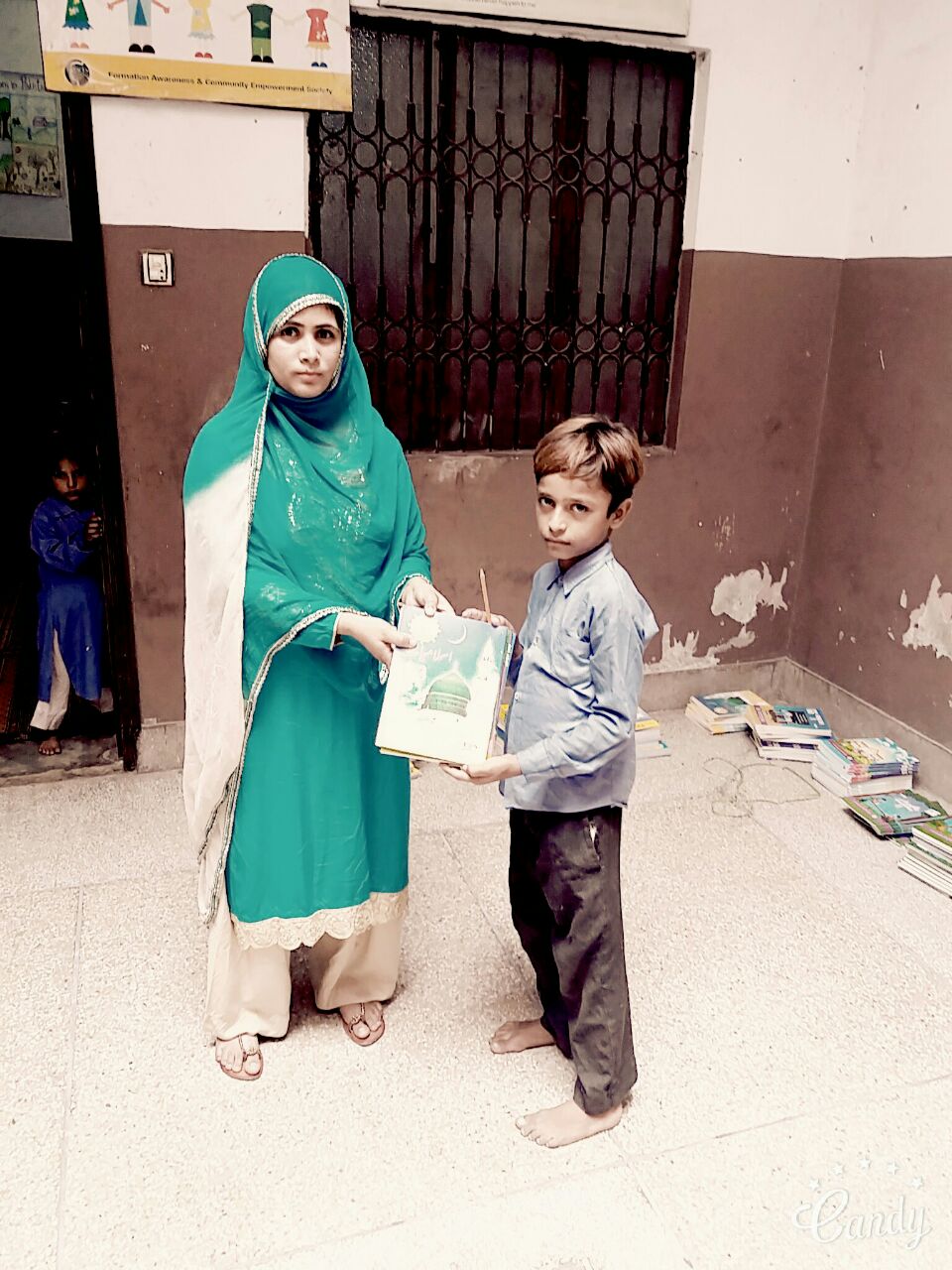 Qasim receiving books from a staff member of FACES Pakistan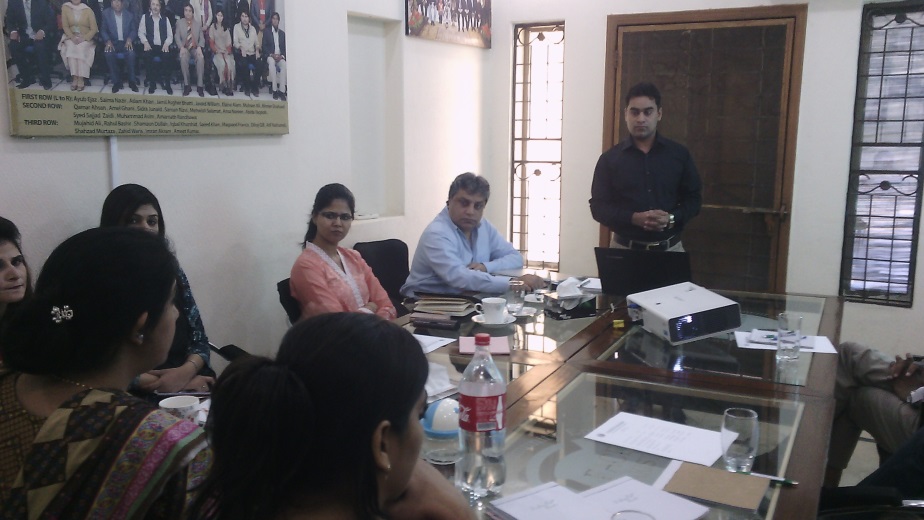 To develop an understanding about the project, FACES Pakistan organized a full day orientation session for the project team at its Head Office in Lahore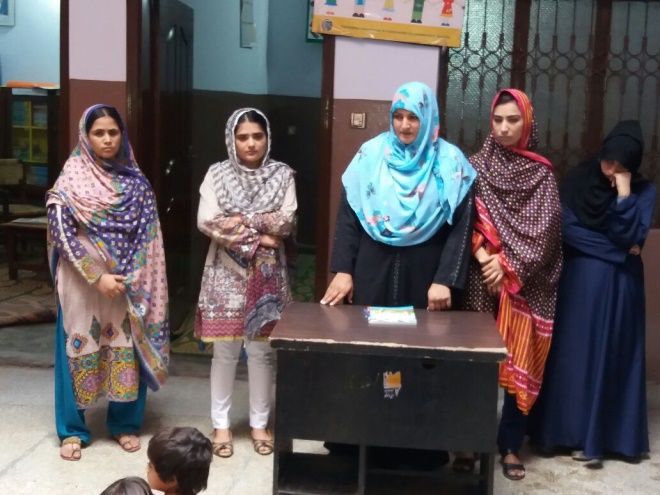 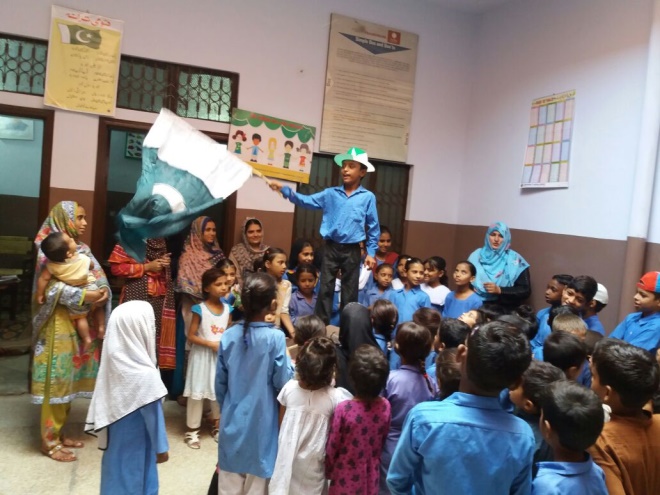 Defence Day Celebrations at Peace Schools